Piątek – 15.05.2020r.TEATRZYK PALUSZKOWY.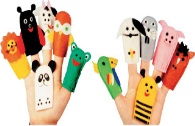 Zabawa „Echo rytmiczne”Rodzic tupie, uderza dłońmi o kolana, bądź klaszcze proste rytmy, dziecko powtarza je na zasadzie echa.Ćwiczenia dykcyjne. Dzieci za rodzicem powtarzają mówione przez niego zdania. Król Karol kupił królowej Karolinie korale. Gdzie mieszka Śnieżka? Sasza szedł suchą szosą. Stół z powyłamywanymi nogami. W smoczej jamie syczy smokSłuchanie piosenki pt. „Paluszkowy teatrzyk”<- kliknijRozmowa na temat piosenki. - Co robiły wcześniej paluszki, gdy się im nudziło? - Na jaki pomysł wpadły? - Jak robimy paluszkowy teatrzyk? - Jakie postacie mogą występować w tym teatrzyku? - Co robią teraz paluszki, gdy się nudzą? A teraz zachęcam do zabawy tanecznej z rodzicem. Podczas zwrotek piosenki wykorzystajcie swoje paluszki, natomiast podczas refrenu możecie rytmicznie klaskać.Propozycja dla chętnych: Chętne dzieci mogą wykonać pacynki do paluszkowego teatrzyku. Wystarczy przygotować kartkę/kartonik o wymiarach 5–6 cm na 4 cm oraz koło o średnicy     3 cm. Na kole dzieci rysują głowę postaci lub głowę zwierzęcia. Przyklejają koło do kartonika             i sklejają kartonik. Mogą samodzielnie lub z rodzeństwem/rodzicem tworzyć swój paluszkowy teatrzyk. 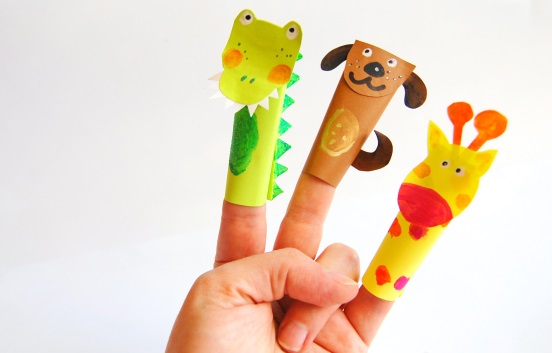 Zabawy paluszkowe.Zapraszam do zabaw paluszkowych: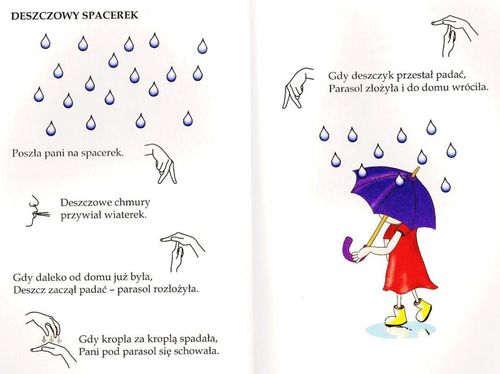 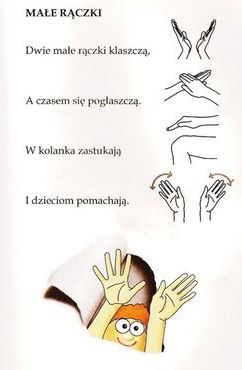 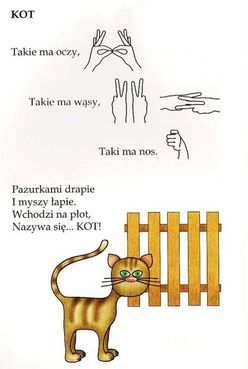 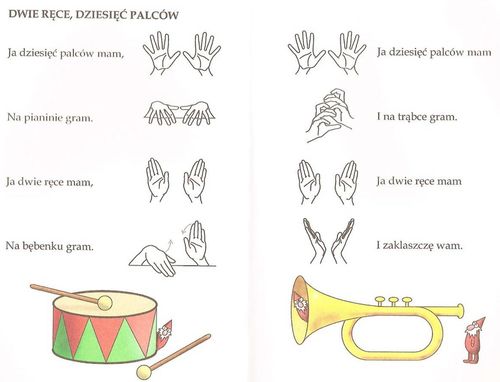 Inne propozycje znanych zabaw paluszkowych (do wyboru):Chętni rodzice mogą nauczyć dziecko na pamięć jednej wybranej zabawy paluszkowej.Rodzinka (dotykamy kolejno paluszków, zaczynając od kciuka)                                                                                 Ten duży- to dziadziuś,                                                                                                                                      A obok – babunia                                                                                                                                           Ten w środku -to tatuś.                                                                                                                                 A przy nim- mamunia.                                                                                                                                      A to jest- dziecinka mała                                                                                                                                               A to- moja rączka cała!Grota misia
Tu jest grota. (pokaż pięść)
W środku miś (zegnij kciuk i wsadź pod złożone palce)
Proszę, misiu, na dwór wyjdź (zastukaj w pięść)
O! Wyszedł miś. (wysuń kciuk)SroczkaTu sroczka kaszkę warzyła.
Dzieci swoje karmiła.
Temu dała – na łyżeczce,
Temu dała – na miseczce,
Temu dała – na spodeczku,
I dla tego? Nic nie miała!
Frr ! – po więcej poleciała.Paluszek i gruszka
To jest kciuk – najgrubszy paluszek,
To wskazujący, co narwie nam gruszek,
Ten trzeci je podniesie,
A czwarty do domu zaniesie.
A tu mamy maluszka,
Co wrzuca gruszki do brzuszka.Dodatkowo zachęcam do:- wykonania zadań związanych z literami i czytaniem (zadania znajdują się poniżej)WSPANIAŁEJ ZABAWY ;)I  MIŁEGO WEEKENDU ;)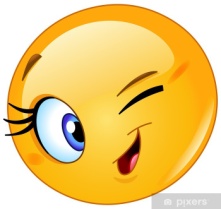 Dziękuję Rodzicom za zaangażowanie i zapraszam do wykonywania ćwiczeń w kolejnym tygodniu.Zadania dla 6-latkówUłóż zdania z rozsypanki wyrazowej. Pamiętaj, że zdania zaczynają się wielką literą a kończą kropką.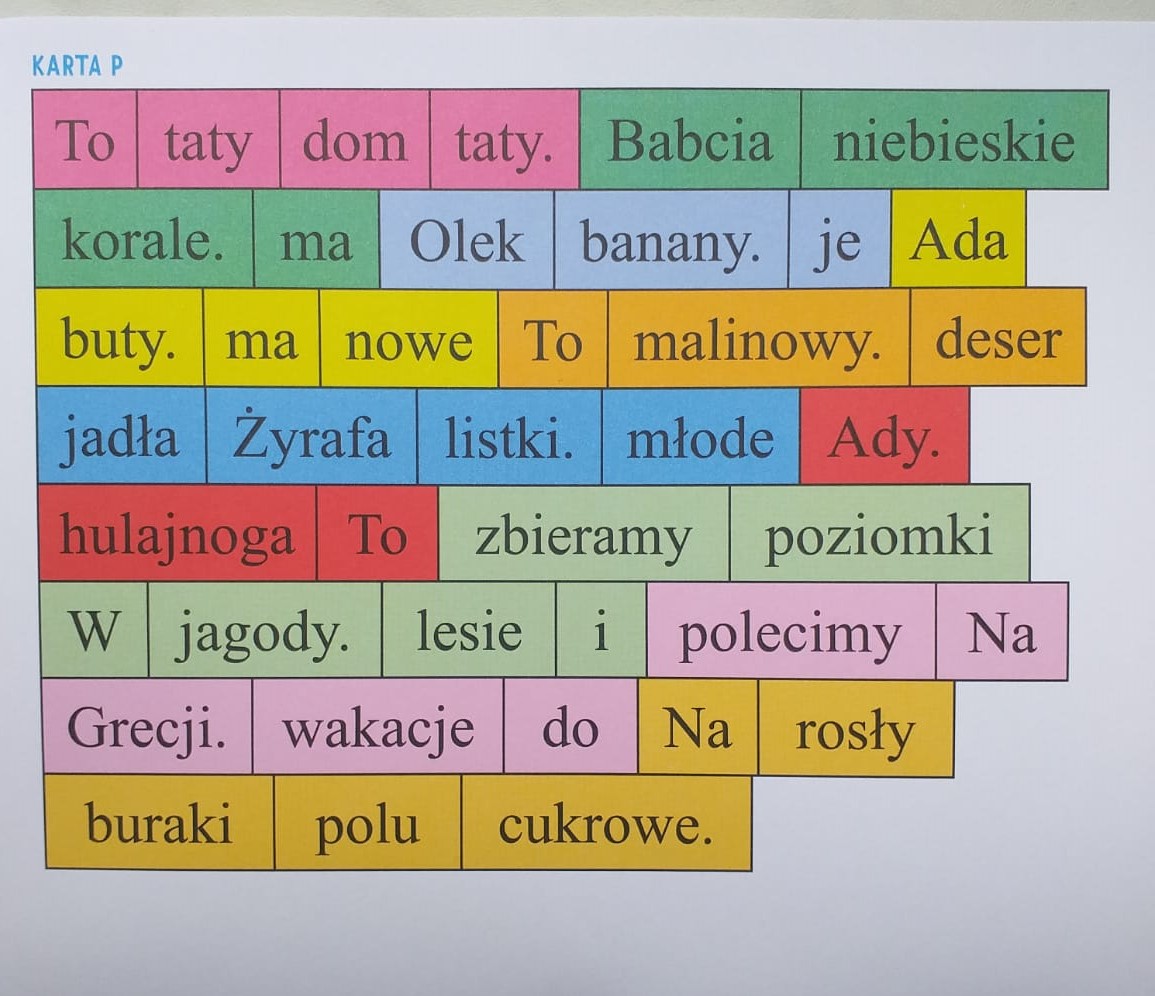 Pokoloruj litery tworzące nazwę obrazka .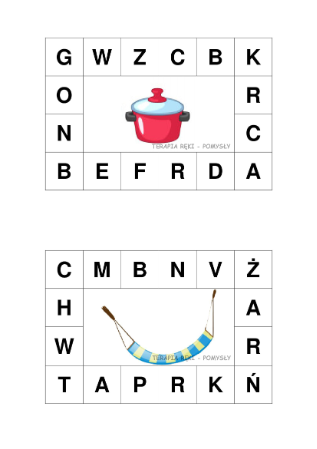 Zadania dla 5- latkówPokoloruj  ilustracje, których nazwy zaczynają się na podaną na karcie literę.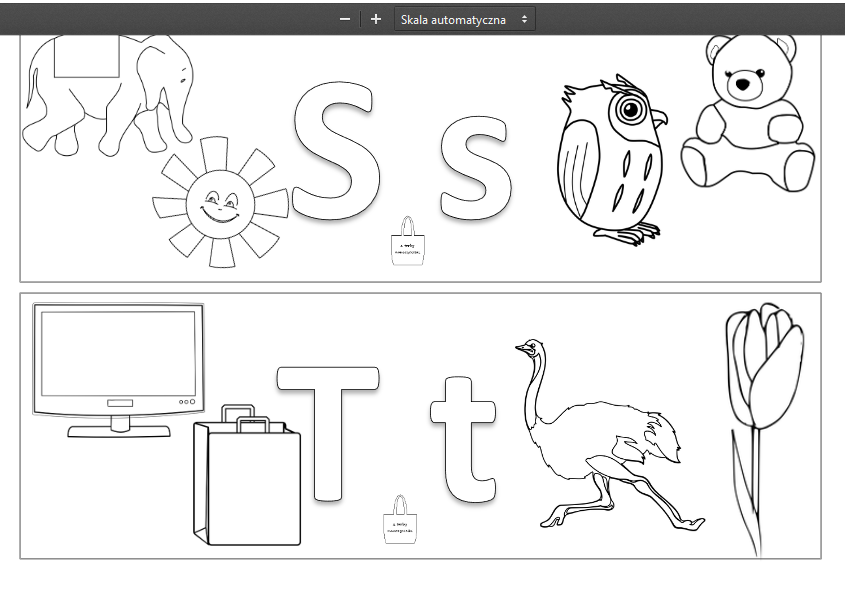 Pokoloruj litery tworzące nazwę obrazka .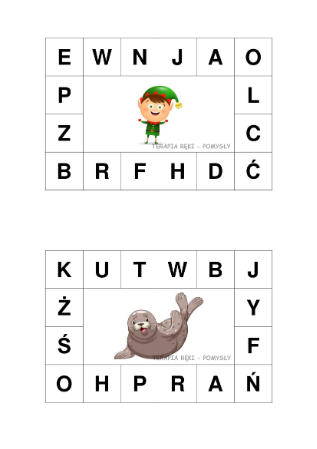 